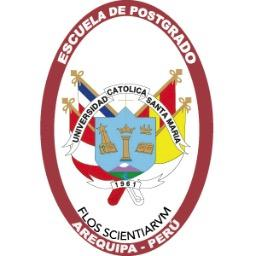 UNIVERSIDAD CATOLICA DE SANTA MARIAESCUELA DE POSTGRADOMAESTRÍA EN EDUCACIÓN CON  MENCIÓN EN ENTORNOS VIRTUALES PARA EL APRENDIZAJEBECA MAESTRO 3.0CARTA DE COMPROMISOYo	,                                                                                                                                            ,  identificado (a)con D.N.I. Nº	Domiciliado (a) en:		         , con teléfonodomiciliario Nº	, celular Nº		y teléfono del Centro de trabajo:			           , E-mail:                                                             .DECLARO:Que conozco y acepto las disposiciones del Reglamento de la Escuela de Postgrado en cuanto a Sistema Curricular y Proceso Académico, y las normas específicas de la Maestría; por lo que, asumo el compromiso de respetar dichas disposiciones  y someterme a ellas en caso necesario.En fe de lo declarado, firmo el presente compromiso académico en la ciudad de 	                    a los 			días del mes de                                                   del  201    .